Timothy CleavelandIslamic West Africa, and the history of slavery, gender and raceAssociate Professor
Ph.D., Northwestern, 1995Office: 340 LeConte
Office Hours: TR 12:15-1:15
Phone: (706) 542-2479tcleave@uga.eduTim Cleaveland recently completed Becoming Walata: A History of Saharan Social Formation and Transformation. He has also published articles in the Journal of African History and the Canadian Journal of African Studies. He is currently working on a history of milk-kinship, which was recently funded by the National Endowment for the Humanities.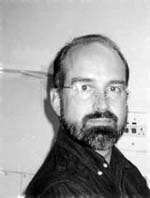 Research and Teaching Interests[Africa]
[Gender & Sexuality]
[Imperialism & Colonialism]
[Religion]Research and Teaching Interests[Africa]
[Gender & Sexuality]
[Imperialism & Colonialism]
[Religion]Selected PublicationsBecoming Walata: A History of Saharan Social Formation and Transformation (Heinemann, 2001) [More Info]"Reproducing Walati Society: Women and the Politics of Gender, Age, and social Rank in Twentieth Century Walata," The Canadian Journal of African Studies (2000)Selected PublicationsBecoming Walata: A History of Saharan Social Formation and Transformation (Heinemann, 2001) [More Info]"Reproducing Walati Society: Women and the Politics of Gender, Age, and social Rank in Twentieth Century Walata," The Canadian Journal of African Studies (2000)Courses TaughtHIST2501: Africa to 1800 [Syllabus]HIST2502: Africa Since 1800 [Syllabus]HIST3512: 19-20th C. East Africa [Syllabus]HIST3530: Women in Sub-Sahara Africa [Syllabus]HIST4500: Studies in African History [Syllabus]HIST4520: Islam in Africa [Syllabus]HIST6500: Studies in African History [Syllabus]HIST7200: Area Colloquium [Syllabus]Courses TaughtHIST2501: Africa to 1800 [Syllabus]HIST2502: Africa Since 1800 [Syllabus]HIST3512: 19-20th C. East Africa [Syllabus]HIST3530: Women in Sub-Sahara Africa [Syllabus]HIST4500: Studies in African History [Syllabus]HIST4520: Islam in Africa [Syllabus]HIST6500: Studies in African History [Syllabus]HIST7200: Area Colloquium [Syllabus]